MADONAS NOVADA PAŠVALDĪBA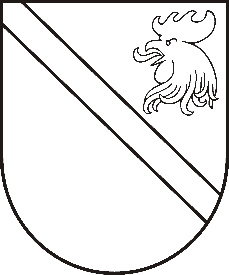 Reģ. Nr. 90000054572Saieta laukums 1, Madona, Madonas novads, LV-4801t. 64860090, fakss 64860079, e-pasts: dome@madona.lv___________________________________________________________________________MADONAS NOVADA PAŠVALDĪBAS DOMESLĒMUMSMadonā2019.gada 24.maijā								Nr.217									(protokols Nr.9, 9.p.)Par nekustamā īpašuma “xxx” Ošupes pagasts, Madonas novads, kadastra Nr.xxx, atsavināšanuMadonas novada Ošupes pagasta pārvaldē 2018.gada 8.janvārī saņemts (reģistrēts ar Nr. OSU 1-09.2/18/03) xxx personas kods xxx, xxx, Ošupes pagasts, Madonas novads, iesniegums  par pašvaldībai piekrītošā zemes īpašuma „xxx” Ošupes pagasts, Madonas novads kadastra reģ.Nr.xxx (zemes vienības ar kadastra apzīmējumu xxx), kopējā platība xxx ha atsavināšanu.Uz minētās zemes vienības atrodas xxx piederošās ēkas un būves (ierakstītas Madonas rajona tiesas Zemesgrāmatu nodaļas Ošupes pagasta zemesgrāmatas nodalījumā Nr.xxx ar kadastra numuru xxx).Par minēto zemes gabalu 2018.gada 27.decembrī xxx ar pašvaldību ir noslēgts lauku apvidus zemes nomas līgums Nr.04/2018 līdz 2028.gada 31.decembrim.  Noklausījusies A.Šķēla sniegto informāciju, pamatojoties uz Likuma par pašvaldībām 21.panta septiņpadsmito daļu, kurš nosaka, ka „ tikai vietējās pašvaldības domes var lemt par pašvaldības nekustamā īpašuma atsavināšanu” Publiskas personas mantas atsavināšanas likuma (turpmāk tekstā –Atsavināšanas likums) 4.panta pirmās daļas otro teikumu kas nosaka, ka „Atsavinātas publiskas personas mantas atsavināšanu var ierosināt, ja tā nav nepieciešama attiecīgai atvasinātai publiskai personai vai tās iestādēm to funkciju nodrošināšanai”  kā arī tā paša likuma 8.panta otro daļu, ņemot vērā 21.05.2019. Finanšu un attīstības komitejas atzinumu, atklāti balsojot: PAR - 13 (Agris Lungevičs, Zigfrīds Gora, Ivars Miķelsons, Andrejs Ceļapīters, Artūrs Čačka, Antra Gotlaufa, Gunārs Ikaunieks, Valda Kļaviņa, Valentīns Rakstiņš, Andris Sakne, Rihards Saulītis, Aleksandrs Šrubs, Gatis Teilis), PRET – NAV, ATTURAS – NAV, Madonas novada pašvaldības dome  NOLEMJ:  Ierakstīt zemesgrāmatā uz Madonas novada pašvaldības vārda nekustamo īpašumu „xxx” Ošupes pagastā, Madonas novadā, kadastra Nr.xxx. Uzdot Ošupes pagasta pārvaldei organizēt nekustamā īpašuma novērtēšanu pie sertificēta vērtētāja.Atsavināt Madonas novada pašvaldībai piederošo nekustamo īpašumu „xxx”, Ošupes pagasts, Madonas novads ar kadastra Nr.xxx, xxx ha platībā, pēc īpašuma novērtēšanas un nosacītās cenas apstiprināšanas.Domes priekšsēdētājs						A.Lungevičs